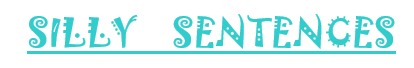 Look at the nouns, verbs and adjectives below. Write 10 silly sentences which contain 2 nouns, one verb and one adjective from the word bank below. REMEMBER YOUR CAPITAL LETTERS AND FULL STOPS.E.g. The queen ate some ugly flowers.Write 5 more sentences where you use a conjunction (E.g. when, if, because, although) to add on extra information.E.g. The queen ate some ugly flowers although they didn’t taste very nice.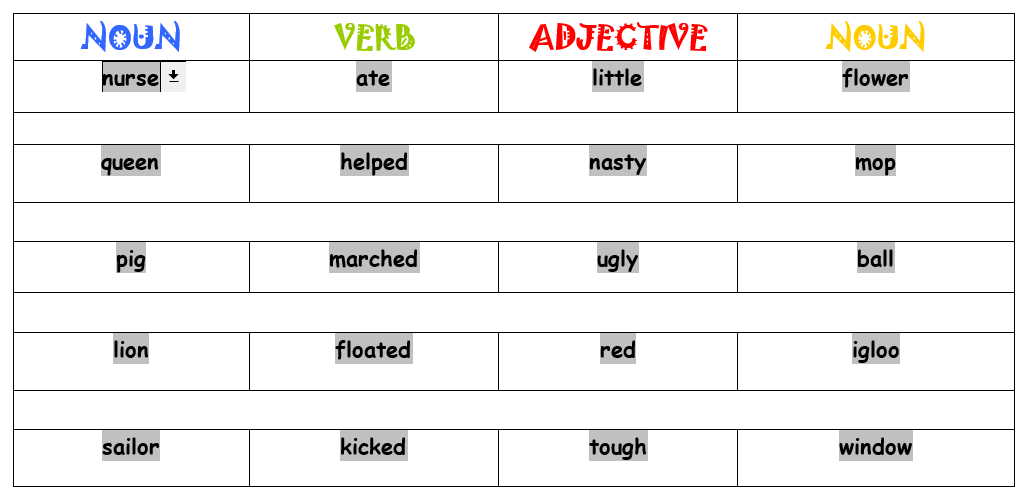 